sv  OUDERKERK……….     sv OUDERKERK……….Kerstklaverjassen…Maandag 19 december…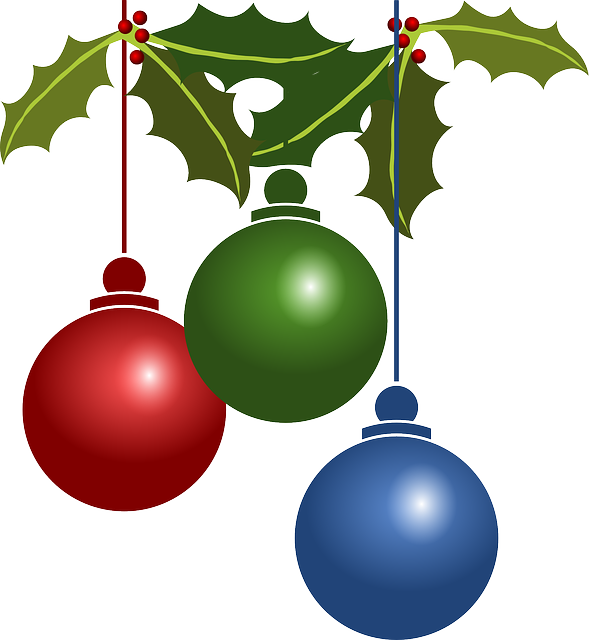 Inschrijving;  5 EuroAanvang; 20.00 uur     Sv  OUDERKERK   19 DECEMBER  Kerstklaverjassen     +      Loterij………………………………….